Муниципальное бюджетное  общеобразовательное учреждение«Котинская общеобразовательная школа» Принято                                                                                         Утверждено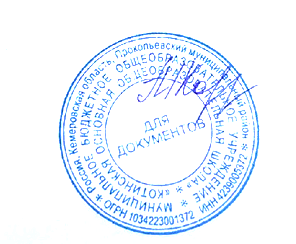 Педагогическим советом                                                             приказом директораПротокол №  01_                                                                           МБОУ «Котинская ООШ»От «29_» 08 2019 года                                                                   _______ ___Корнелюк И.А.                                                                                                         № 115 от «_11_»_09.2019г              ПОЛОЖЕНИЕО ПОРТФОЛИО ОБУЧАЮЩИХСЯОбщие положения1.1. Настоящее положение разработано на основании регионального нормативного акта, устанавливающего общие требования к созданию и использованию портфолио обучающегося общеобразовательной организации Кемеровской области.1.2. Положение о портфолио обучающегося МБОУ «Котинская основная общеобразовательная школа»  разработано в рамках реализации «Комплекса мер по созданию условий для развития и самореализации учащихся в процессе воспитания и обучения на 2016 - 2020 годы» для обеспечения учета достижений обучающихся общеобразовательных организаций в целях их дальнейшего профессионального самоопределения и формирования индивидуальной траектории развития.1.3. Данное положение разработано на основе Федерального закона РФ «Об образовании в Российской Федерации» № 273-ФЗ от 29.12.2012 (действующая редакция, 2016), Федерального закона «О персональных данных» №152-ФЗ от 27.07.2006, Федеральных государственных образовательныхстандартов основного общего образования, утвержденных приказом Министерства образования и науки РФ от 17.12.2010г. № 1897.1.4. Положение о портфолио обучающегося МБОУ «Котинская основная общеобразовательная школа»  (далее Портфолио) определяет порядок формирования и использования Портфолио как способа накопления и оценкииндивидуальных достижений обучающихся общеобразовательных организаций, их дальнейшего профессионального самоопределения.1.5. Портфолио – это комплекс документов и материалов в бумажном или электронном виде, представляющих совокупность сертифицированных (документированных) индивидуальных учебных достижений, выполняющих роль индивидуальной накопительной оценки, которая наряду с результатами экзаменов является составляющей рейтинга обучающегося.1.6. Портфолио является средством сбора информации об индивидуальных достижениях обучающегося в различных видах деятельности (учебно-познавательной, трудовой, творческой, общественной и т.д.), повышения его образовательной и общественной активности, уровня осознания им своих целей, потребностей, возможностей, личностных качеств; для определения дальнейшего профессионального обучения или выбора программы обучения на старшей ступени средней школы.Цели и задачи Портфолио2.1. Цель создания Портфолио – выполнение роли индивидуальной накопительной оценки, включающей предметные, метапредметные и личностные результаты и определяющей индивидуальное развитие и личностный рост обучающегося.2.2. Задачи: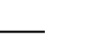 поддерживать высокую учебную мотивацию, поощрять активность и самостоятельность обучающихся;формировать умения обучающихся анализировать собственные интересы, склонности, потребности и соотносить их с имеющимися возможностями;создавать дополнительные предпосылки для успешной социализации обучающихся и осуществления ими осознанного выбора дальнейшего профессионального и жизненного пути;фиксация основных достижений планируемых результатов в освоении образовательной программы (предметных, метапредметных, личностных).Порядок формирования Портфолио3.1. Структура портфолио утверждается локальным актом образовательной организации и может быть представлена в бумажном или электронном виде (цифровое портфолио).3.3. Портфолио оформляется по желанию обучающегося и его родителей.3.2. Портфолио представляет собой совокупность материалов по учету достижений обучающегося в процессе освоения основной образовательной программы (учебной деятельности) и результатов индивидуальных достиженийпроцессе исследовательской, общественной, культурно-творческой, спортивной, профориентационной и иной деятельности.3.3. Работой по ведению учета индивидуальных достижений обучающегося в учебной деятельности в процессе освоения им образовательных программ занимается администрация (учебная часть) общеобразовательной организации.3.4. По другим видам деятельности (исследовательской, общественной, культурно-творческой, спортивной деятельности и т.д.) обучающийся ведет учет достижений самостоятельно.3.5. Преподаватели общеобразовательной организации могут дополнять Портфолио материалами с учетом согласия обучающегося.3.6. Портфолио может формироваться как в течение всего периода обучения обучающегося, так и за определенный промежуток времени, но не менее одного года.3.7. Ответственность за организацию формирования Портфолио и систематическое знакомство родителей (законных представителей) с его содержанием возлагается на общеобразовательную организацию.3.8. Обучающийся может использовать материалы Портфолио для представления своих достижений в различных конкурсах и отборах.3.9. По завершении обучения Портфолио выдается обучающемуся – выпускнику.Участники работы над Портфолиораспределение функций между ними4.1. Участниками работы над Портфолио, кроме обучающегося, могут быть администрация и преподаватели общеобразовательной организации, родители (законные представители).4.2. Функции обучающегося по созданию и заполнению Портфолио:оформлять Портфолио в соответствии с принятым его содержанием вобщеобразовательной организации;систематически пополнять соответствующие разделы Портфолио материалами, отражающими успехи и достижения в учебной, внеурочной и внеучебной деятельности;отвечать за достоверность представленных материалов;при необходимости обращаться за помощью к администрации и преподавателям общеобразовательной организации.4.3. Функции преподавателей общеобразовательной организации:консультировать	обучающегося	по	вопросам	создания	и	веденияПортфолио;осуществлять  контроль  за  заполнением  соответствующих  разделовПортфолио.4.4. Функции администрации (учебной части) общеобразовательной организации:организовать работу по реализации технологии Портфолио в образовательном процессе и периодически проверять достоверность сведений, входящих в Портфолио;отражать результаты промежуточной и итоговой аттестации в соответствующем разделе Портфолио.4.5. Функции родителей (законных представителей):помогать обучающемуся в оформлении Портфолио в соответствии с принятой структурой;осуществлять контроль пополнения соответствующих разделов Портфолио;участвовать в заполнении соответствующих разделов Портфолио; нести ответственность за информацию, размещаемую в Портфолио.Содержание и структура Портфолио5.1. Портфолио обучающегося представляет собой комплект документовбумажном или электронном виде, формируемый самим обучающимся и другими участниками образовательного процесса.5.2. В Портфолио включается информация о достижениях в следующих видах деятельности:учебной деятельности: все имеющиеся у обучающегося сертифицированные документы (копии) (аттестат об основном образовании, табели промежуточной успеваемости, результаты экзаменов и тестирования, наличие медали «За успехи в учении» и др.);исследовательской деятельности: (участие в олимпиадах, конкурсах; проектная деятельность; участие в научных конференциях, в школьных и межшкольных научных обществах);общественной деятельности: (участие в общественных мероприятиях, общественных организациях);культурно-творческой деятельности (участие в культурно-творческих мероприятиях, награды, призы, деятельность в различных творческих объединениях, дополнительное образование);профориентационной деятельности (участие в профориентационных мероприятиях, результаты профессиональной диагностики, «зачетная книжка»/сертификат о прохождении профессиональных проб, личностно профессиональный план и др.);спортивной деятельности (результаты участия в спортивных соревнованиях, получение призов, медалей, кубков).иные виды деятельности 5.3. Копии документов должны быть заверены администрациейобразовательной организации (на основании оригиналов официальных документов).5.4. Портфолио может содержать материалы из внешних источников: отзывы и рекомендации, заключения о качестве выполненной обучающимся работы, рецензии, резюме с оценкой собственных достижений, рекомендательные письма и др.Оформление Портфолио6.1. Обучающийся имеет право включать в Портфолио дополнительные материалы, элементы оформления с учетом своей индивидуальности.6.2. При оформлении Портфолио следует соблюдать следующие требования: записи вести аккуратно, регулярно и самостоятельно, предоставлять достоверную информацию. Материал, включенный в Портфолио, должен датироваться и визироваться в течение года.Применение Портфолио7.1. Портфолио может использоваться при приёме в образовательные организации высшего образования и профессиональные образовательные организации в качестве дополнительной информации об абитуриенте, учитываться наряду с результатами экзаменов в качестве составляющей суммарного рейтинга абитуриента.7.2. При приёме в образовательные организации высшего образования индивидуальные достижения абитуриентов учитываются в соответствии с разделом IV «Порядок приема на обучение по образовательным программам бакалавриата, программам специалиста, программам магистратуры», утвержденного приказом Минобрнауки России от 02.11.2015 № АК-3187\05.7.3. При приёме в профессиональные образовательные организации учет индивидуальных достижений осуществляется посредством начисления баллов за индивидуальные достижения. Указанные баллы начисляются поступающему, представившему документы, подтверждающие получение результатов индивидуальных достижений, и включаются в сумму конкурсных баллов.7.4. Баллы за индивидуальные достижения обучающегося учитываются при определении среднего балла аттестата. К итоговым результатам обучающегося может быть прибавлено не более 5 баллов за индивидуальные достижения:наличие аттестата об основном общем образовании с отличием;            результаты участия поступающего в олимпиадах: победитель, призер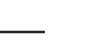 регионального уровня;наличие золотого или серебряного знака отличия Всероссийского физкультурно-спортивного комплекса «Готов к труду и обороне» (ВФСК ГТО), при поступлении на обучение по специальностям и направлениям подготовки, не относящимся к специальностям и направлениям подготовки в области физической культуры и спорта; прохождение  профильных  курсов  или  профессиональных  проб  поспециальностям и направлениям подготовки профессиональной образовательной организации;осуществление волонтерской (добровольческой) деятельности за последние два года.7.5. Профессиональная образовательная организация по собственному решению может не начислять баллы за последний вид индивидуальных достижений. Перечень учитываемых индивидуальных достижений и порядок их учёта должны быть указаны в правилах приёма и размещены на сайте каждой профессиональной образовательной организации.7.6. Портфолио может являться инструментом для осуществления конкурсного набора в профильные классы.